附件2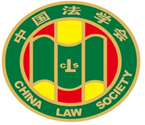 第十届“全国杰出青年法学家”推荐表姓    名           张忠民                  工作单位       中南财经政法大学            推荐单位        湖北省法学会                            中国法学会能源法研究会                			 长江海商法学会                           中南财经政法大学法学院        中国法学会2022年12月印制填  表  说  明表一为推荐单位填写或指导推荐候选人填写，表二为推荐候选人工作单位上级党委（党组）填写并盖章，表三为推荐候选人工作单位上级纪检监察部门填写并盖章，表四为推荐单位填写并盖章。    例如，推荐候选人为某大学法学院教授的，表二应由该大学党委填写并盖章，表三应由该大学纪委填写并盖章，表四应由该大学法学院填写并盖章。二、推荐单位需填写推荐评选委员会投票情况、推荐意见（每人500字以内）。三、请用计算机填写，可根据实际需要分栏，但勿随意变动格式及字体字号。四、请各推荐单位于2023年3月20日之前，将本表电子版发至指定邮箱。纸质版以A4纸打印一式四份，连同推荐评选情况报告、推荐候选人身份证复印件、推荐候选人代表性学术专著1-2部（独著）、学术论文3-5篇（独著或第一作者）、重要荣誉证书或证明复印件各一式一份，寄至指定地址。联 系 人：魏丽莎 于晓航  010-66123109邮寄地址：北京市海淀区皂君庙4号中国法学会研究部1334室邮    编：100081电子邮箱：qnfxj2022@163.com表一：推荐候选人情况表一：推荐候选人情况表一：推荐候选人情况表一：推荐候选人情况表一：推荐候选人情况姓    名张忠民性    别男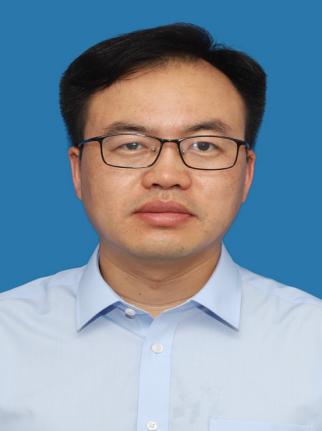 出生日期1979年6月8日民    族汉族政治面貌中共党员学    历研究生技术职称教授（三级）行政职务中南财经政法大学法律事务部部长、生态文明研究院常务副院长（正处）工作单位中南财经政法大学法学院中南财经政法大学法学院中南财经政法大学法学院通讯地址湖北省武汉市东湖高新区南湖大道182号湖北省武汉市东湖高新区南湖大道182号湖北省武汉市东湖高新区南湖大道182号湖北省武汉市东湖高新区南湖大道182号重要学术成果（一）代表作（专著、独作）《能源契约论》，中国社会科学出版社2013年版（19万字，被引：33）《一元到多元：生态诉讼的实证研究》，法律出版社2016年版（22万字，被引：16）《环境司法专门化发展的实证检视：以环境审判机构和环境审判机制为中心》，《中国法学》2016年第6期（2.5万字，被引：118）《生态破坏的司法救济——基于5792份环境裁判文书样本的分析》，《法学》2016年第10期（2.6万字，被引：81）《论环境公益诉讼的审判对象》，《法律科学》2015年第4期（2万字，被引：64）《环境法典绿色低碳发展编的编纂逻辑与规范表达》，《政法论坛》2022年第2期（2.2万字，被引：9）《环境法典的体系定位与规范结构——基于宪法与环境法立法交互逻辑的证成》，《法商研究》2022年第6期（2.3万字，被引:1）（二）著作类（合著）《新时代生态环境监管体制的法治创新研究》，国家社科基金重大项目结项总报告，法律出版社（待出版），60万字《环境损害赔偿法的理论与实践》，中国政法大学出版社2013年版，31万字《环境司法专门化：现状调查与制度重构》，法律出版社2016年版，28万字《中国环境司法发展报告（2015-2017）》，人民法院出版社2017年版，30万字《中国环境司法发展报告（2017-2018）》，人民法院出版社2017年版，32万字《中国环境司法发展报告（2019）》，法律出版社2020年版，33万字《我国环境司法研究现状的焦点评析与方法反思》，湖北人民出版社2020年版，40万字《生态文明与能源法创新》，湖北人民出版社2020年版，32万字《环境法体系化研究》，法律出版社2021年版，29万字《中国环境司法发展报告（2020）》，法律出版社2021年版，37万字《中国环境司法发展报告（2021）》，法律出版社2022年版，41万字（三）其他论文类（不含代表作，未说明皆为独作）1.深耕细作能源法的基础理论研究，尽力搭建能源法学科体系的“四梁八柱”《能源监管生态目标的维度及其法律表达——以电力监管为中心》，《法商研究》2018年第6期（2.3万字）《我国能源诉讼专门化问题之探究》，《环球法律评论》2014年第6期（2万字）《能源危机的私法应对——以能源合同为中心》，《法商研究》2013年第2期（1.9万字）《中国农村能源正义的法律实现》，《中国人口·资源与环境》2016年第12期（1.6万字，序一）《突发雾霾事件应急预案的合法性危机及其治理》，《中国人口·资源与环境》2015年第9期（1.5万字，通讯作者）	《新能源专利联盟的法律规制》，《科技进步与对策》2016年第5期（1万字）2.持续开展环境司法的实证研究，力求环境法学的规范性研究“更接地气”《典型环境案例的案例指导功能之辨：以最高人民法院公布的32个典型环境案例为样本》，《法学》2015年第10期（2.4万字）《环境公益诉讼被告的局限及其克服》，《环球法律评论》2016年第5期（2.4万字）《气候变化诉讼的中国范式——兼谈与生态环境损害赔偿制度的关系》，《政治与法律》2022年第7期（2.2万字）《我国生物安全司法保护的局限及其克服》，《吉首大学学报(社会科学版)》2021年第1期（1.7万字，序一）《矿业权纠纷裁判的样态与修正——以最高院受理的案件为样本》，《中国地质大学学报(社会科学版)》2020年第5期（2.5万字，序一）《矿业权纠纷司法救济的学理与裁判》，《求索》2019年第4期（2.4万字）《污染环境罪的明确性之辨》，《贵州社会科学》2019年第8期（1.3万字）《论环境侵害精神损害赔偿的归责原则与司法适用》，《中国地质大学学报(社会科学版)》2018年第6期（1.8万字，序一）《检察机关试点环境公益诉讼的回溯与反思》，《甘肃政法学院学报》2018年第6期（2.3万字）《环境与健康诉讼的困境与突破——以河南省高院公开的裁判文书(2009—2011)为样本》，《甘肃社会科学》2014年第6期（1.5万字）《中国环境司法现状调查——以千份环境裁判文书为样本》，《法学》2011年第4期（2.5万字，序二）3.不断深化环境法典的专题性研究，论证“绿色低碳发展编”成为环境法典新时代的独特贡献《环境法典绿色低碳发展编对可持续发展理念的体系回应与制度落实》，《法律科学》2022年第1期（2.4万字）《环境法典中绿色发展理念的融入与表达——以<循环经济促进法>修订为视角》，《东南大学学报(哲学社会科学版）》2022年第5期（2万字，序一）《<民法典>中环境保护规范的内部逻辑与外部衔接》，《内蒙古社会科学》2022年第3期（1.5万字，序一）《习近平法治思想和生态文明思想的自足与互助：以环境法典为中心》，《重庆大学学报(社会科学版)》2021年第5期（1.6万字，序一）《环境法典的制度体系逻辑与表达》，《湖南师范大学社会科学学报》2020年第6期（1.5万字，序一）《从刚性单一到柔性综合：环境污染防治法律制度的嬗变》，《环境保护》2013年第21期（0.8万字）4.坚持聚焦生态文明多学科的交叉研究，强调经济、法律、管理、哲学等环境资源能源交叉学科方法论“从自发到自觉”The Status Quo and Attribution of Wildlife Crimes: A Study of Cases in China From the Perspective of Ecological Economic Ethics，Frontiers in Public Health，2021.10.29. (SSCI，一区，1.2万字，序一)《“双碳”目标的法治回应论纲——以环境司法为中心》，《中国人口·资源与环境》2022年第4期（2万字，序一）《新时代生态环境监管体制法治创新论纲》，《内蒙古社会科学》2021年第3期（1.5万字）《环境犯罪的生态经济伦理维度及其司法规制》，《中国人口·资源与环境》2020年第10期（1.8万字，通讯作者）《论生态环境监管体制改革的事权配置逻辑》，《南京工业大学学报》（社会科学版）2020年第6期（1.6万字，序一）《发挥法律对完善生态文明制度体系的作用》，《人民日报·理论》2013年12月18日（0.4万字）获得奖项和表彰 2019年，第四批国家“万人计划”青年拔尖人才（哲学社会科学、文化艺术类），中共中央组织部 2020年，第六届湖北省优秀中青年法学工作者（原“湖北省十大中青年法学家”），湖北省法学会 2020年，第十二届湖北省社会科学优秀成果三等奖，湖北省人民政府 2019年，“文澜青年学者”，中南财经政法大学 2017年，“励青环境法学”一等奖，中国环境科学学会环境法分会 2017年，“环境司法专门化十周年回顾”二等奖,最高人民法院 2017年，中青年优秀论文二等奖，中国法学会能源法研究会